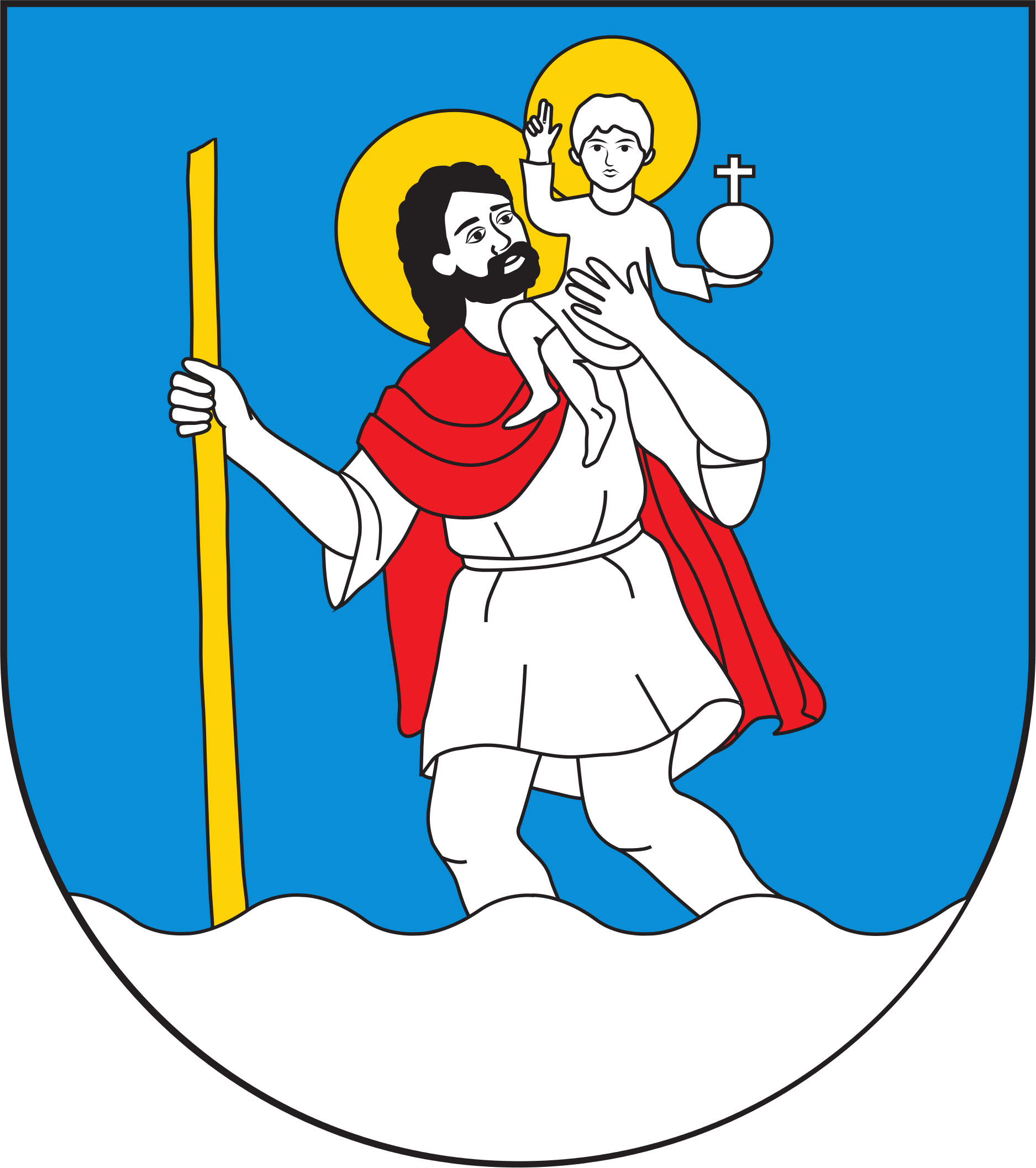 Chełmiec, 16 luty 2022 r.                     Wójt Gminy Chełmiec                   Ogłasza nabór kandydatów na wolne stanowisko urzędniczeInspektor ds. rozliczeń Vat i obsługi organizacji pozarządowych (pełny etat) w Wydziale Finansowo-Księgowym Urzędu Gminy Chełmiec ul. Papieska 2, 33-395 ChełmiecInspektor ds. rozliczeń Vat i obsługi organizacji pozarządowych (pełny etat) w Wydziale Finansowo-Księgowym Urzędu Gminy Chełmiec ul. Papieska 2, 33-395 ChełmiecDo głównych zadań osoby zatrudnionej na tym stanowisku będzie należało między innymi:Do głównych zadań osoby zatrudnionej na tym stanowisku będzie należało między innymi:1) Prowadzenie wszelkich spraw w zakresie udzielania i rozliczania dotacji dla organizacji pozarządowych , w tym:- przygotowanie konkursu - sporządzanie dokumentacji związanej z udzielaniem dotacji - kontrola realizacji zadań, na które udzielono dotacji.2) Wystawianie faktur, re faktur i not księgowych.3) Prowadzenie rejestru zaciągniętych kredytów i pożyczek oraz ich spłat wraz z odsetkami w     obowiązujących terminach oraz uzgadnianie kont księgowych w tym zakresie.4)  Przygotowanie projektów aktów prawnych Rady Gminy, Wójta w zakresie prowadzonych   spraw.5) Ewidencja finansowo-księgowa i rozliczanie dochodów z majątku Gminy oraz należności wynikających z tego tytułu. Windykowanie należności wymagalnych, obliczanie odsetek od nieterminowych wpłat. 6) Sporządzanie rozliczeń z Urzędem Skarbowym w zakresie podatku od towarów i usług.7)  Uzgadnianie ewidencji finansowo – księgowej rozliczeń z Urzędem Skarbowym.8) Nadzór nad realizacją procedury schematów podatkowych.9) Zastępstwo w zakresie spraw prowadzonych przez inspektora Danutę Pasiut.10) Wykonywanie innych zadań przewidzianych przepisami prawa lub zleconych przez Kierownika       Wydziału Finansowo- Księgowego, Skarbnika Gminy lub Wójta Gminy.  Informacja o warunkach pracy na danym stanowisku                                                                                             miejsce pracy Urząd Gminy Chełmiec, ul. Papieska 2, 33-395 Chełmiec,rodzaj wykonywanej pracy: stanowisko urzędnicze, praca wykonywana w biurze,praca przy komputerze powyżej 4 godzin na dobę, użytkowanie sprzętu biurowego (komputer, drukarka, kserokopiarka, niszczarka dokumentów),praca w budynku częściowo przystosowanym do potrzeb osób niepełnosprawnych,wymiar czasu pracy: pełny etat,termin rozpoczęcia pracy: 1 marca 2022 r1) Prowadzenie wszelkich spraw w zakresie udzielania i rozliczania dotacji dla organizacji pozarządowych , w tym:- przygotowanie konkursu - sporządzanie dokumentacji związanej z udzielaniem dotacji - kontrola realizacji zadań, na które udzielono dotacji.2) Wystawianie faktur, re faktur i not księgowych.3) Prowadzenie rejestru zaciągniętych kredytów i pożyczek oraz ich spłat wraz z odsetkami w     obowiązujących terminach oraz uzgadnianie kont księgowych w tym zakresie.4)  Przygotowanie projektów aktów prawnych Rady Gminy, Wójta w zakresie prowadzonych   spraw.5) Ewidencja finansowo-księgowa i rozliczanie dochodów z majątku Gminy oraz należności wynikających z tego tytułu. Windykowanie należności wymagalnych, obliczanie odsetek od nieterminowych wpłat. 6) Sporządzanie rozliczeń z Urzędem Skarbowym w zakresie podatku od towarów i usług.7)  Uzgadnianie ewidencji finansowo – księgowej rozliczeń z Urzędem Skarbowym.8) Nadzór nad realizacją procedury schematów podatkowych.9) Zastępstwo w zakresie spraw prowadzonych przez inspektora Danutę Pasiut.10) Wykonywanie innych zadań przewidzianych przepisami prawa lub zleconych przez Kierownika       Wydziału Finansowo- Księgowego, Skarbnika Gminy lub Wójta Gminy.  Informacja o warunkach pracy na danym stanowisku                                                                                             miejsce pracy Urząd Gminy Chełmiec, ul. Papieska 2, 33-395 Chełmiec,rodzaj wykonywanej pracy: stanowisko urzędnicze, praca wykonywana w biurze,praca przy komputerze powyżej 4 godzin na dobę, użytkowanie sprzętu biurowego (komputer, drukarka, kserokopiarka, niszczarka dokumentów),praca w budynku częściowo przystosowanym do potrzeb osób niepełnosprawnych,wymiar czasu pracy: pełny etat,termin rozpoczęcia pracy: 1 marca 2022 rWymagania niezbędne:Wymagania niezbędne:obywatelstwo polskie,posiadanie pełnej zdolności do czynności prawnych,korzystanie z pełni praw publicznych,niekaralność za przestępstwo umyślne ścigane z oskarżenia publicznego lub umyślne przestępstwo skarbowe,nieposzlakowana opinia,wykształcenie: wyższe,co najmniej 3 letni staż pracy  w   księgowości w zakresie rozliczeń podatku Vat w jednostkach samorządu terytorialnego, obywatelstwo polskie,posiadanie pełnej zdolności do czynności prawnych,korzystanie z pełni praw publicznych,niekaralność za przestępstwo umyślne ścigane z oskarżenia publicznego lub umyślne przestępstwo skarbowe,nieposzlakowana opinia,wykształcenie: wyższe,co najmniej 3 letni staż pracy  w   księgowości w zakresie rozliczeń podatku Vat w jednostkach samorządu terytorialnego, Wymagania dodatkowe:Wymagania dodatkowe:kreatywność,komunikatywność,wysoka kultura osobista,umiejętność pracy indywidualnej i zespołowej,umiejętność obsługi komputera,doświadczenie zawodowe na podobnym stanowisku,kreatywność,komunikatywność,wysoka kultura osobista,umiejętność pracy indywidualnej i zespołowej,umiejętność obsługi komputera,doświadczenie zawodowe na podobnym stanowisku,Wskaźnik zatrudnienia osób niepełnosprawnych:  W miesiącu poprzedzającym datę upublicznienia ogłoszenia wskaźnik zatrudnienia osób niepełnosprawnych w jednostce, w rozumieniu przepisów o rehabilitacji zawodowej i społecznej oraz zatrudnianiu osób niepełnosprawnych wynosił  9,13 %. Wskaźnik zatrudnienia osób niepełnosprawnych:  W miesiącu poprzedzającym datę upublicznienia ogłoszenia wskaźnik zatrudnienia osób niepełnosprawnych w jednostce, w rozumieniu przepisów o rehabilitacji zawodowej i społecznej oraz zatrudnianiu osób niepełnosprawnych wynosił  9,13 %. Wymagane dokumenty i oświadczeniaWymagane dokumenty i oświadczeniapodpisane odręcznie: CV z przebiegiem nauki i pracy zawodowej oraz list motywacyjnykopie dokumentów potwierdzających wymagane wykształcenie,kopie dokumentów potwierdzających wymagane doświadczenie,podpisane odręcznie oświadczenie o posiadanym obywatelstwie*podpisane odręcznie oświadczenie o pełnej zdolności do czynności prawnych oraz korzystaniu z pełni praw publicznych* podpisane odręcznie oświadczenie, że kandydat nie był skazany prawomocnym wyrokiem sądu za umyślne przestępstwo ścigane  z oskarżenia publicznego lub umyślne przestępstwo skarbowe*podpisana klauzula RODO*kopia dokumentu potwierdzającego niepełnosprawność w przypadku kandydata, który zamierza skorzystać z uprawnienia o którym mowa w art. 13a ust.2 ustawy z dnia 21 listopada 2008r. o pracownikach samorządowych. Dotyczy naboru na wolne stanowisko urzędnicze.Osoby zainteresowane prosimy o dostarczenie kompletu dokumentów lub przesłanie za pośrednictwem poczty w terminie do dnia 28 lutego 2022 roku na adres:Adres składania dokumentówUrząd Gminy ChełmiecUl. Papieska 2, 33-395 Chełmiecz dopiskiem na kopercie: „Nabór: Inspektor ds. rozliczeń Vat i obsługi organizacji pozarządowych w Wydziale Finansowo-Księgowym Urzędu Gminy Chełmiec”Dokumenty uważa się za dostarczone w terminie, jeżeli wpłynęły na w/w adres w terminie do dnia 28 lutego 2022 roku do godz. 10.00*Druki oświadczeń są do pobrania na stronie BIP Urzędu gminy Chełmiec podpisane odręcznie: CV z przebiegiem nauki i pracy zawodowej oraz list motywacyjnykopie dokumentów potwierdzających wymagane wykształcenie,kopie dokumentów potwierdzających wymagane doświadczenie,podpisane odręcznie oświadczenie o posiadanym obywatelstwie*podpisane odręcznie oświadczenie o pełnej zdolności do czynności prawnych oraz korzystaniu z pełni praw publicznych* podpisane odręcznie oświadczenie, że kandydat nie był skazany prawomocnym wyrokiem sądu za umyślne przestępstwo ścigane  z oskarżenia publicznego lub umyślne przestępstwo skarbowe*podpisana klauzula RODO*kopia dokumentu potwierdzającego niepełnosprawność w przypadku kandydata, który zamierza skorzystać z uprawnienia o którym mowa w art. 13a ust.2 ustawy z dnia 21 listopada 2008r. o pracownikach samorządowych. Dotyczy naboru na wolne stanowisko urzędnicze.Osoby zainteresowane prosimy o dostarczenie kompletu dokumentów lub przesłanie za pośrednictwem poczty w terminie do dnia 28 lutego 2022 roku na adres:Adres składania dokumentówUrząd Gminy ChełmiecUl. Papieska 2, 33-395 Chełmiecz dopiskiem na kopercie: „Nabór: Inspektor ds. rozliczeń Vat i obsługi organizacji pozarządowych w Wydziale Finansowo-Księgowym Urzędu Gminy Chełmiec”Dokumenty uważa się za dostarczone w terminie, jeżeli wpłynęły na w/w adres w terminie do dnia 28 lutego 2022 roku do godz. 10.00*Druki oświadczeń są do pobrania na stronie BIP Urzędu gminy Chełmiec 